4-6. Use what you know about the angles of a triangle to find the value of x and the angles in each triangle below.  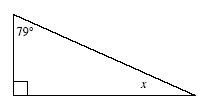 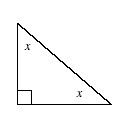 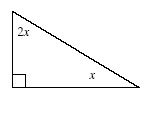 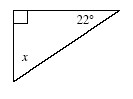 4-7. Use the triangles at the right to answer the following questions.  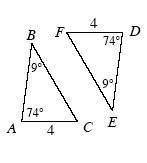 Are the triangles at right similar? How do you know? Show your reasoning in a flowchart.Examine your work from part (a). Are the triangles also congruent? Explain why or why not.4-8. As Randi started to solve for x in the diagram at right, she wrote the equation 72 + x2 = (x + 1)2 .  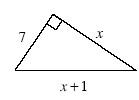 Is Randi’s equation valid? Explain your thinking.To solve her equation, first rewrite (x + 1)2 by multiplying (x + 1)(x + 1). You may want to review the Math Notes box for Lesson 2.2.2.Now solve your equation for x.What is the perimeter of Randi’s triangle?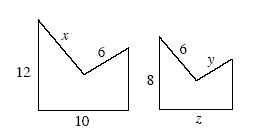 4-9. Assume that the shapes at the right are similar. Find the values of x, y, and z.  4-10. Are the lines represented by the equations below parallel? Support your reasoning with convincing evidence.  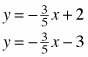 